Chapter 7: Creating a New CountryName:_______________________Chapter Inquiry – To what extent was Confederation an attempt to solve existing problems and lay a foundation for a country? 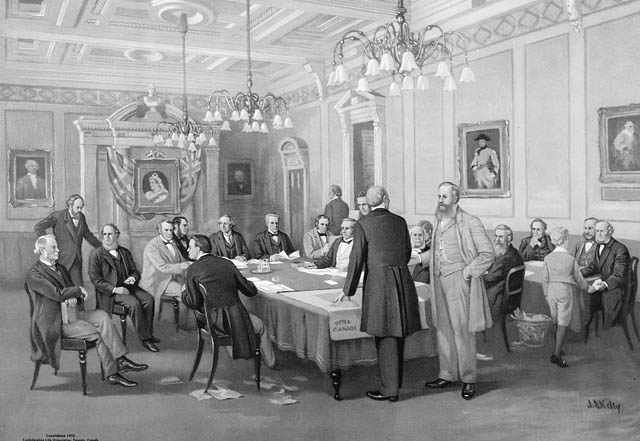 ________________________________________________________________________________________________________________________________________________________________________________________________________________________________________________________________________________________________________________________________________________________________________________________________________________________________________________________________________________________________________________________________________________________________________________________________________________________________________________________________________________________________________________________________________________________________________________________________________________________________________________________________________________________________________________________________________________________Vocabulary: Use the glossary to define the following words & terms.People and Government  - Government is a way that 		     	  organize themselves to make 			 and get things done.Canada’s Government Canada is a 			 democracy. This means that the 			 hold the 		           by electing people to make 		             or laws which are in the 	           	 interest for them. Canada has a 			     government which means that the Prime Minister’s cabinet must 		      to the elected          					.Fill in the graphic organizer below with the appropriate information to explain how our Federal Government is organized:Our current system of government began over  		 years ago. In the mid 1800’s the 			 of British North 			 began to think about             			 together and the new government would have to be able to give each region a 		 and meet the 		              of the many different           		.Conditions for Confederation: By 1858 there were seven colonies in British North America who were they?What did all of these colonies have in common? ______________________ _________________________________________________________________ _________________________________________________________________Political Deadlock in the Province of Canada: By the 1850s the people where very 	                     with the political system in the Province of 		           	. The single government assembly was mostly made up of 				 speaking members. This meant that the          			 speaking Canadien 			 were often outvoted on matters that were 			 to them. Because of this some Canadiens wanted to 			 the province of Canada. During the 1850s the Assembly was 				 by rivalries between the groups because no one could            		 on anything.One of the issues that divided the Assembly was _____________________.  (this was not the system in Canada and it frustrated people)The Act of Union had given Canada East and Canada West the same _____________ of seats in the Assembly.  The fight over ______ by ______ led to deadlocks in the Assembly and it was time for change.  Shifting Trade Partners: 			 problems were another reason that people wanted things to change. The 			 system made Britain rich and helped the colonies do well because the colonies could _________ on Britain to buy their goods (because Britain placed a high tax on goods from other countries.)--------BUT THINGS CHANGED----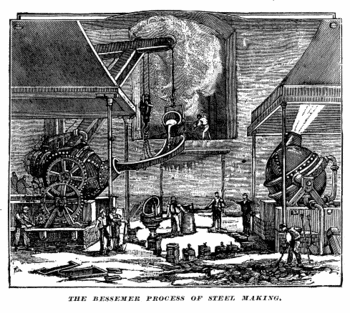 By 1846 the mercantile system no longer worked because Britain’s new ______________ industries were getting bigger and needed to find more places to sell its goods.  Britain began ________  ________ with all countries.  This meant that the colonies no longer had an ___________market for their goods.  What did Britain do as a result of this? ________________________________ _______________________________________________________________The colonies began to 			 with the United 			. In 1854 they signed a 			 trade agreement. In this agreement 		, timber, and 		      could be sold both ways without having any 		 taxes. Why did business leaders have their own reasons for wanting a union of the colonies?____________________________________________________________________________________________________________________________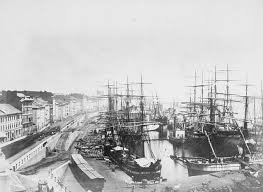 Defending British North America 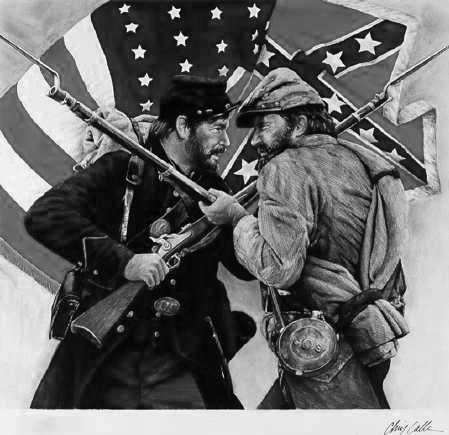  In 1861 the American 	           	 war began between the  		                         and the 			 states. The main issues of this war were 		     and the power that each state wanted to make their own 		  . Eventually in 1865 the North 		 the war.  This concerned the colonists in Canada as they felt the Americans wanted to ________ Britain for supporting the south.  Others believed in _____________  _______________.   In _________ the colonies could _________ themselves better.  It was one more reason to think about union.  Choosing a Capital - Originally nobody could 		 where the capital of Canada should be. Some believed that it would be best to share it between           		   and Quebec city. In 1857 Queen 			 was asked to          			 the location for the new capital. She choose a small _________               town called 		 which is now called 			. She decided this was a good location on the 			 between Canada East (where the 			 lived) and Canada 		 (where the English lived). Because it was located at the place where three 		    met it meant that people could get there 			. But it was far enough away from the US 		 so they didn’t have to worry that the Americans would 		    it. On December 	, 1857 it became the 			  of Canada.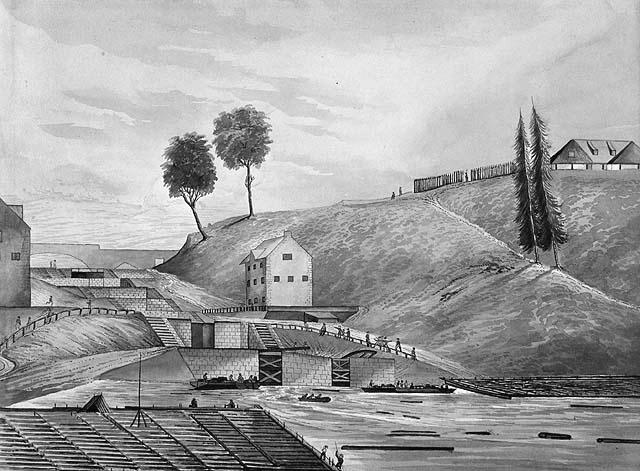 Confederation and the Maritime ColoniesThe Maritime colonies had little in 			 with the Province of Canada. They mostly made their 			 from the sea. The goods which were shipped from their 		 were all heading to 			, the United 		  and the 			. The Golden Age of the Maritimes - Between 1840 and 1870 it was a  “		      Age” for the Maritime colonies. The shipbuilders were 		    for the many, excellent wooden sailing ships they 		. Nova Scotia was one of the            			 producers of coal in the World. 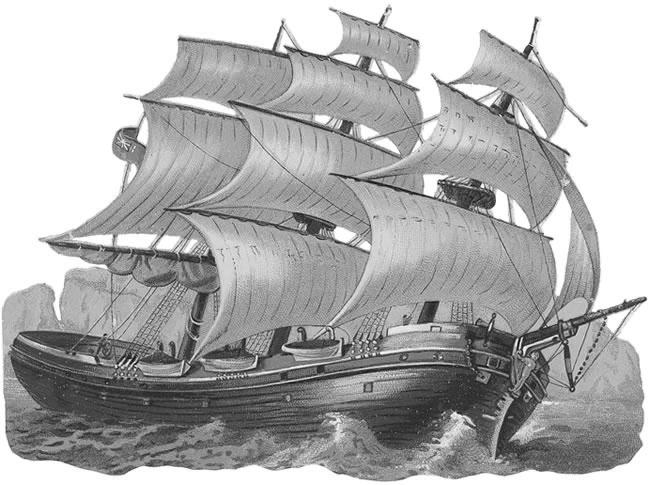 For many however, it was not a “Golden Age”.  The Mi’kmaq and Maliseet first nations did not 		 in the wealth. The Black 			 experienced racism and 				. The workers in the lumber gangs experienced many 			.Would Union Help or Hinder? Many people  		           union because they thought it might 		 the good times. The people that were in favor of the union noticed that the world was 		          and the union would give them access to the bigger 			 of the Canadian Provinces. In time, supporters though, trade within the _____________ would grow.  They proposal of a railway was very _____________ and would be good for business.  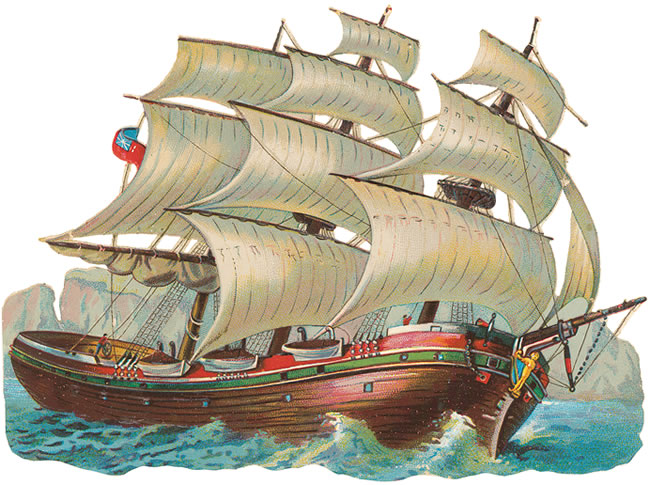 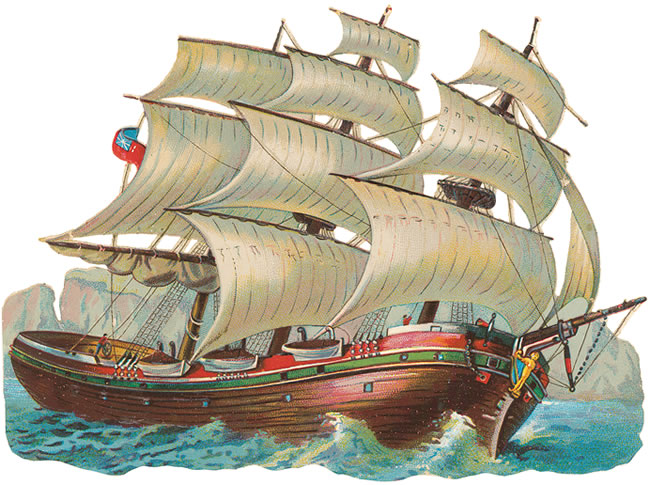 Write a short Biography of Joseph Howe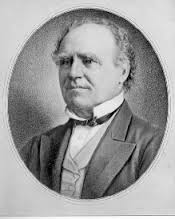 Born: 		 	Died: 			Biography:																																																								                    	                                                                                      Confederation DiscussionsBreaking the Deadlock - In 1864 George 			 who was the leader of the Clear 			, convinced his party to join a 			. They would vote with the Liberal-				 and Les 		 and in return they would         			 his plan to 			 all of the colonies. Brown proposed federalism where each colony would have its own 			  to run its own affairs.  A central government would look after the 			 that affected the 		 union. The Talks Heat Up - In 1864 delegates from New 			, Nova 		, and Prince 			 Island met in 			     then again they met in Quebec City.  Eventually they came to a 			 where everyone would give up a little and they could reach a 			. They drafted 		    two resolutions where the 				 for a new country and government were established.WHAT THE COLONIES DECIDED – Explain what each of the colonies decided to do.The Province of Canada																				                  			   New Brunswick																										Nova Scotia																										Prince Edward Island																									Newfoundland																										 										                  			   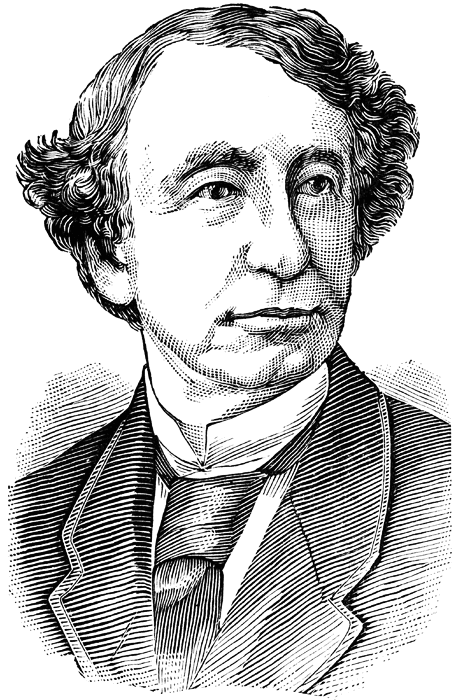 Working Together – Sir John A. Macdonald believed that the new Canada had to be a 			 of the French Canadiens and the 			 Canadians. To make this happen he formed an 			       with George-Etiene          		 from Canada East. At the London Conference of 		 Macdonald was largely responsible for                  			 much of the British North America             	       which is also known as the 	          act. Write a short Biography of George-Etienne Cartier  Born: 		 	Died: 			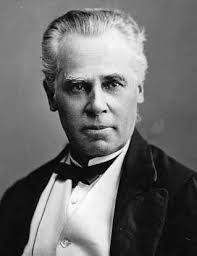 Biography:																																																		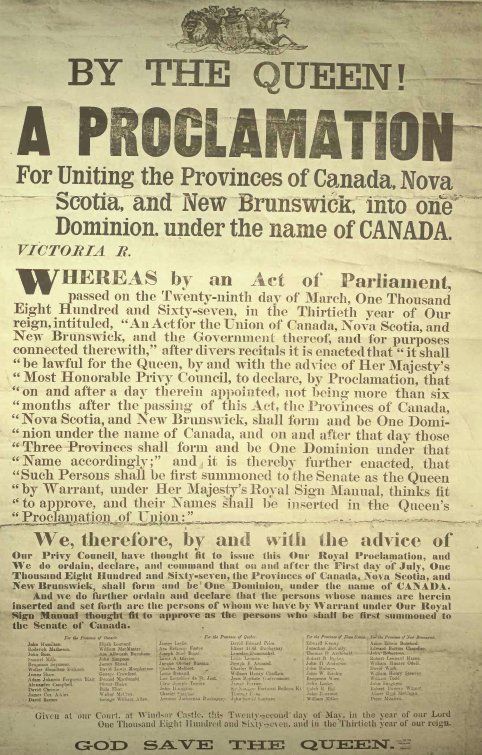 At	      o’clock in the morning on 			 1st 1867 a 				 from Queen 		         was read aloud and the people celebrated creation of the new country of 				.The Structure of Canadian Government Although the BNA Act proclaimed that Canada was now a 			 the British still 			 the defence and foreign 	            	. Canada would still remain a part of the British 		       and the British Queen was Canada’s 		 of 		    . A Governor 			 would represent the monarch (Queen) in Canada. The parliament would be  made up of 		 parts. An elected House of                      			 and an appointed (unelected) Senate. The number of 		 in the House of Commons were based on 	            by pop. The BNA Act called for a 		     system of government. This resulted in two 			 of government. The provinces wanted to keep their           			 identities. The founders wanted to have a strong central              			     . The federal government would have the power to make laws for the “			, order, and 			 government: of Canada.What is residual power? _____________________________________________________________________________________________________A Limited Democracy - In 1867 Canada was a democracy where only citizens over the age of 		 who owned or rented property were allowed to 		. Married women were 		 allowed to vote and very few 		 women owned any property. Farm 			, unskilled 			, First Nations Metis or 		 people were also not allowed to 		. Today any 		 citizen over the age of 		 is allowed to vote.DemocracyRepresentative DemocracyResponsible GovernmentRepresentation by PopulationManufacturingFree TradeReciprocity TreatyManifest DestinyCompromiseConsensusFederalism (Federal System)